Óëààíáààòàð хот                                                          № 3/01                                                                               2022.03.14                                        ТӨЛӨӨЛӨН УДИРДАХЗӨВЛӨЛИЙН ТОГТООЛТогтоох нь:Монгол улсын Компаний тухай хуулийн 60дугаар зүйлийн 60.1,60.2 дах заалт болон 61 дүгээр зүйл 61.1.5 дах заалт ,Санхүүгийн зохицуулах хорооны 2018 оны 244 дүгээр тогтоолыг үндэслэн Тогтоох нь:Компаний хувьцаа эзэмшигчдийн ээлжит хурлыг 2022 оны 04 дугаар сарын 29-ны өдрийн 11:00 цагт Улаанбаатар хотын Сонгино хайрхан дүүрэг 38-р хороо “ТАВ”ХК-ний хурлын танхимд хуралдахаар тогтсугай.Хувьцаа эзэмшигчдийн ээлжит   хурлаар дор дурдсан асуудлуудыг хэлэлцэхээр баталсугай.ТУЗ-ийн гишүүдийг сонгох2021 оны санхүүгийн тайлан, аудитын дүгнэлтийг хэлэлцэж батлахКомпаний 2021 оны  үйл ажиллагааны  тайланКомпаний 2022 оны үйл ажиллагааны төлөвлөгөөХуралд оролцох эрхтэй хувь эзэмшигчдийн  нэрсийн жагсаалт гаргах” Бүртгэх                         өдөр”2022 оны 04-р сарын 05-ний өдрөөр тогтсугай.Хувьцаа эзэмшигчдийн ээлжит  хурлын мэдэгдлийг хавсралт материалын хамт 2022 оны 03 дугаар сарын 16-ний өдрийн дотор Санхүүгийн зохицуулах хороо болон Монголын хөрөнгийн биржид хүргүүлэх,хурлын зарыг 2022 оны 03 дугаар сарын 16 өдрөөс эхлэн зохих журмын дагуу өдөр тутмын сонин болон телевизээр дамжуулан хувьцаа эзэмшигчдэд мэдээлсүгэй.Хувьцаа эзэмшигчдийн ээлжит  хуралд оролцох эрх бүхий хувьцаа эзэмшигчдээс хэлэлцэх асуудлаар санал авах “Саналын хуудас”-ын агуулгыг хавсралт 1-р баталж ,саналын хуудсыг 2022 оны 04-р сарын  05–ний өдрөөр тасалбар болсугай.Хувьцаа эзэмшигчдийн ээлжит  хурлыг зохион байгуулах комиссын даргаар гүйцэтгэх захирал  С.Сэргэлэн,гишүүдээр Л.Цогзолмаа  Б.Пүрэвсүрэн нарыг тус тус томилсугай.Тооллогын комиссын даргаар  Ж.Наранхүү ,гишүүдээр Д.Цогбадрах нарыг тус тус томилсугай. Хурлын бэлтгэлийг хууль ,журмын дагуу сайтар зохион байгуулахыг хурал зохион байгуулах комисст үүрэг болгосугай.ТУЗ-ийн нарийн бичгийн даргаар Б.Пүрэвсүрэнг  томилсугай.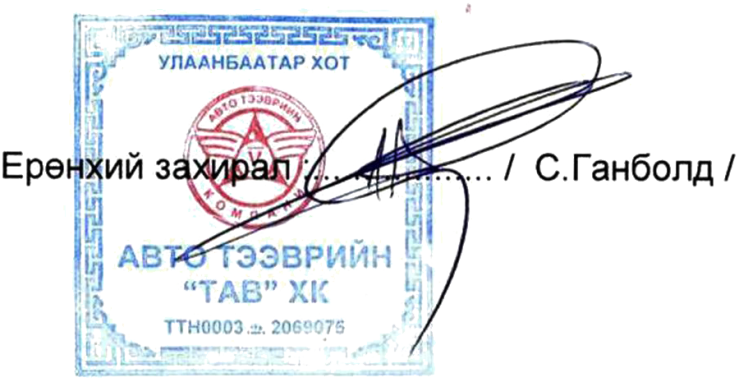 ТУЗ-ийн дарга                     